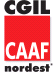 Daten der Familienmitglieder, einschließlich des EhepartnersmitWohnsitzimAusland und mitEintragungim AIRE-Register (Stand zumZeitpunkt der Gesuchsstellung)GültigeIdentitätskartedesErklärendenNicht EU-Bürger: AufenthaltsgenehmigungEigenerklärungbezüglichdesFamilienbogensKopiedesgerichtlichenTrennungsurteilsSteuerkärtchenallerFamilienmitglieder (welcheimFamilienbogenaufscheinen) und der Kinder,welchesteuerrechtlichzuLastensind, auchwennnichtzusammenlebendWenn die Familie in einerMietwohnunglebt:Kopie des registriertenMietvertrages und die Daten der Registrierung,eineBestätigungüber die Bezahlung des letztenMietzinsesohneKondominiumsspesenWOBI-Mieter: Brief, welcher den sozialenMietzins 2017 beinhaltet (wurdeimJanuar 2017 zugeschickt)Autobüchleinaller Autos, MotorrädermitHubraumüber 500cc, Schiffe und Freizeitboote, die auf eines der FamilienmitgliederzugelassensindPersonenmitBehinderungund InvalidenDokument, welches dieBehinderungoder die InvaliditätattestiertDatenbezüglich des EinkommensallerFamilienmitgliederbezogen auf dasJahr  2016Steuererklärung, welcheimJahr 2017eingereichtwurde und sich auf die EinkommenausdemJahr 2016beziehtModell CU 2017, Einkommen 2016MieteinnahmenausdemJahr 2016 (falls keineSteuererklärunggemachtwurde)ErhalteneodergetätigteUnterhaltszahlungen des Jahres 2016für den Ehepartneroder die KinderBestätigungenfürTür-zu-Tür-VerkäuferBestätigungenüberevtl. andereEinkommenausdemJahr2016EinkommenausArbeit in GrenzgebietenEinkommenausTätigkeit in der Landwirtschaft (Wert der Nettoproduktionlaut IRAP)EinkommenauslohnabhängigerArbeitimAusland, welches nurimAuslandversteuertwurdeNichtsteuerpflichtigeEinkommen, welche NICHT vom INPS/NISFausbezahltwurden (z.B. StipendienfürUniversitätsstudenten, INAIL-Renten, GewinneausAmateursportaktivitäten, sozialnützlicheTätigkeiten, VoucherfürGelegenheitsjobs, usw.), wenn die EinkommennichtwegeneinerBehinderung/BeeinträchtigungausbezahltwurdenBeiträge von Ämtern: Beiträge des Sozialsprengels, RegionalesFamiliengeld und Landesfamiliengeld, StaatlichesMutterschaftsgeld 2016FÜR DIE ÖFFENTLICH BEDIENSTETEN: Eigenerklärungüber den Betrag der erhaltenenFamilienzulageimLohnstreifenimJahr 2016Datenbezüglich des FinanzvermögensallerFamilienmitgliederzum31/12/2017Iban und SteuernummerallerVermittler, welche das Finanzvermögenverwalten(Banken, Post, usw.)Durchschnittssaldo 2017der Bank- bzw. Posteinlagen, welches bei der Bank bzw. Post angefordertwerden muss; auchfürjeneKonten, welcheimJahr 2017geschlossenwurdenAktiverNetto-Saldo von Post- und Bankeinlagen am 31.12.2017; auchfür Bank- und Posteinlagen,welcheimLaufe des Jahres 2017geschlossen/eröffnetwurden (mitAnfangs- bzw. Enddatum)Prepaid-Kreditkarten (z.B. von Banken, Post oderUniversitäten)Nominalwert der Staatspapiere, Aktien und ähnliches, Staatsanleihen, Sparbriefe, Schatzscheine und ähnlichesÜbersicht, ausgearbeitet von der verwaltendenGesellschaft, auswelcher der Nominalwer der AktienoderBeteligungen an kollektivenInvestitionsformen (OICR) im In- oderAuslandhervorgehtDokument, welches den Wert von Atkienbeteiligungen an italienischenoderausländischenGesellschaftenenthält, die in reglementiertenMärktenquotiertwerdenBeteiligung an UnternehmenoderGesellschaftenfürwelchekeineBilanzerstelltwird – Einzelunternehmen: Nettowert des Vermögens und Anteile der Gesellschafter am Gesellschaftskapital (Vordruckist an unserenSchalternerhältlich)Beteiligung an UnternehmenoderGesellschaftenmiteinfacherBuchhaltung: Nettowert des Vermögens (Vordruckist an unserenSchalternerhältlich)LetzterRechenschaftsbericht des Vermögensverwaltersbezüglich Geld- oderGütervermögen (unabhängigvomUnternehmen), das gemäßGesetzesdekretNr 415/96 verwaltetwirdBelegefür die Zahlung von VersicherungsprämienfürLebensversicherungenmit der Möglichkeit der Kapitalauszahlung, NettobetragzueventuellenAuszahlungen, einschließlich von VersicherungenmitEinmalprämie, welchefür die gesamteVertragsdauervorausbezahltwurde (einschließlich der Versicherungen, die imLaufe des Jahres 2017eingelöstwurden) Daten des ImmobiliarvermögensallerFamilienmitgliederzum 31/12/2017Katasterauszug der Grundstücke und/oderImmobilien (oderKaufvertrag, Erbschaftusw.)WertderBaugrundstückeRestdarlehenfür den Kaufoder den BauallerImmobilien, welche die FamilienmitgliederbesitzenIVIE-Wert der ImmobilienimAusland undentsprechendeDarlehen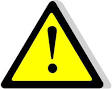 BeiBedarfkönnenauchDokumenteangefordertwerden, die nicht in der Listeangeführtsind.